TÜRKİYE DANS SPORLARI FEDERASYONU KULÜP VE SPORCU TESCİL, LİSANS, VİZE VE TRANSFER TALİMATIBİRİNCİ BÖLÜMAmaç, Kapsam, Dayanak, Tanımlar 	AmaçMadde 1- Bu yönergenin amacı, dans sporları  yapacak ve dans sporları yarışmalarına katılacak kişiler ve dans sporları kulüplerinin Türkiye Dans Sporları Federasyonuna karşı tescil, lisans,vize ve transfere ilişkin çalışma usul ve esasları belirlemektir.KapsamMadde 2- Bu yönerge, dans sporları yarışmalarına katılacak kulüp ve sporcuların tescili ile lisans, vize ve transfer işlemlerine ilişkin usul ve esasları kapsar.DayanakMadde 3- - Bu talimat, 3289 sayılı Spor Genel Müdürlüğünün Teşkilat ve Görevleri Hakkında Kanunun Ek 9.maddesi 19.07.2012 tarih ve 28358 sayılı Resmi Gazetede yayımlanarak yürürlüğe giren Bağımsız Spor Federasyonlarının Çalışma Usul ve Esasları Hakkında Yönetmelik hükümlerine dayanılarak hazırlanmıştır.TanımlarMadde 4 – Bu talimatta geçen;a)Bakanlık		    : Gençlik ve Spor Bakanlığını,	b)Genel Müdürlük	    : Spor Genel Müdürlüğünü,	c)Genel Müdür	    : Spor Genel Müdürünü,ç)Federasyon	                : Türkiye Dans Sporları Federasyonunu,    	d)Federasyon Başkanı    : Türkiye Dans Sporları Federasyonu Başkanını,	e)İl Müdürlüğü	    :Gençlik Hizmetleri ve Spor İl Müdürlüğünü,	f)İl Müdürü	   	    :Gençlik Hizmetleri ve Spor İl Müdürünü,            g)Spor Kulübü               :Federasyon tarafından tescil edilmiş spor kulübünü,            ğ)Lisans 		    :Dans Sporları yarışmalarına katılacaklara Türkiye Dans Sporları Federasyonu tarafından verilen onaylı belgeyi,            h)Tescil 		    :Dans Sporları yarışmalarına katılacaklara verilen onaylı belgenin kayıt işlemini,            ı)Vize 		   	     :Dans yarışmalarına katılabilmek için lisansın her sezon onaylanması işlemini, i)Transfer 		     :Bir sporcunun kulüp değiştirmesini,             j)İlişiksiz Belgesi 	     :Sporcunun transfer olmadan önceki kulübüyle ilişkisinin kesildiğine dair kulüp yetkilisi tarafından imzalanan ve mühürlenen belgeyi,         k)Dans Faaliyet Ruhsatı  :Tescil edilmiş kulüplerin dans faaliyetinde bulunabilmeleri için Federasyondan almak ve her sezon yenilemek zorunda oldukları belgeyi, l) İl Temsilcisi     	     :Federasyonca atanmış olan ve sorumlu olduğu  ildeki Federasyon işlemlerini yürüten kişiyi,             ifade eder.İKİNCİ BÖLÜMSporcu Tescil, Lisans,Vize ve Transfer İşlemleriYarışma Dönemi Dans spor dalları lisans uygulamasıMadde 5- (1) Dans sporu yarışma sezonu tüm branşlarda her yılın 01 Ekim tarihinden başlar 30 Eylül tarihinde sona erer. Bu dönem içinde Federasyon Yönetim Kurulu Kararı ile yürürlüğe giren Federasyon faaliyet programı uygulanır. İl faaliyet programları Federasyon tarafından onaylanarak yürürlüğe girer.    (2) Düzenlenecek dans sporları yarışmalarına katılabilmek için, bu talimat, hükümlerine göre lisans alınması ve bu lisansların her sezon Federasyona vize ettirilmesi zorunludur. Federasyon dışında verilen lisanslar geçersizdir.(3) Sporcu, tescil, lisans ve vize bedelleri, her yıl Federasyon Yönetim Kurulunca  belirlenir ve sezon öncesi internet sitesinde duyurulur.             (4) Sporcu lisanslarının tescil, vize ve transfer işlemleri Federasyon merkezinde yapılır.  (5) Spor kulüplerine kayıtlı olmayan sporcular kendi adlarına Federasyondan bireysel sporcu lisansı alabilirler ve her yıl bu lisanslarını Federasyona vize ettirirler.(6) İlk defa bireysel sporcu lisansı çıkaran sporcu, hiç beklemeksizin kulüp adına da lisans çıkarabilir. Ancak bu sporcu bağlı bulunduğu kulübünden ilişiksiz belgesi almak kaydı ile tekrar bireysel sporcu lisansı çıkarabilir.(7) Herhangi bir kulüp adına lisansı olan bir sporcunun, o sezonda başka bir kulübe başvurarak o kulüp adına lisans çıkartmak istemesi durumunda, ayrıldığı kulübünden ilişiksiz belgesi almak zorundadır. İşliksiz belgesi alamadığı takdirde, ayrılmak istediği kulübüne noter kanalıyla ihtarname çeker. Ayrılmak istediği kulübünden 15 gün boyunca cevap alamadığı veya olumsuz cevap aldığı takdirde, federasyon tarafından belirlenecek olan ilişiksiz belgesi bedelini Federasyonun özel gelirler hesabına yatırarak,-İmzalı Dilekçe, -Banka Dekontunun Aslı-Ayrılmak istediği Kulüple yapmış olduğu yazışmaların aslı-Noter Yazısının AslıBir dosya halinde Federasyona sunarak ek-1’de bulunan ilişiksiz belgesinin düzenlenmesini talep eder. Evrakların incelenmesi sonucu ilişiksiz belgesi düzenlenir. Federasyon sporcunun yatırmış olduğu ilişiksiz belgesi ücretini sporcunun eski kulübünün, banka hesap numarasını bildiriminden itibaren beş iş günü içinde hesabına aktarır. Bu işlemlerin bitiminden sonra sporcu yeni kulübü adına sporcu lisansı çıkartabilir.  (8) Sporcu bağlı bulunduğu spor kulübünden Dans branşı dışındaki branşlardan herhangi bir branşta(örneğin basketbol, voleybol, tenis,…vb.) lisansı var ise ve kulübünde Dans branşı tescili bulunmuyorsa Dans branşında ferdi ya da Dans branşı tescilli yaptırmış olan başka bir kulüpte lisans çıkartabilmesi için bağlı bulunduğu spor kulübünden yazılı izin belgesi alması şartı aranır. Eğer; sporcu bağlı bulunduğu kulüpte;  lisans çıkartmış olduğu branşta 2 yıl üst üste faal değilse sporcunun dans branşında, ferdi veya başka bir kulüp adına,  bağlı bulunduğu kulüp iznine bakılmaksızın lisans işlemi yapılır. (9) Kulüp sporcusu iken bireysel sporcu olan ya da bireysel sporcu iken bir kulübün sporcusu olanlar ile transfer olarak bir başka kulübün sporcusu olan sporcuların eski lisansları, Federasyona teslim edilir. Lisans değişikliklerinde, lisans tescil bedeli her seferinde tahsil edilir.(10) Devlet tarafından koruma altına alınmış 18 yaş altı sporcuların bağlı bulundukları kurum ve kulüplerince sporcu lisans işlemleri taleplerinde bağlı olduğu devlet kurumundan aldıkları resmi yazıyı Federasyona ibra etmeleri durumunda herhangi bir ücret alınmayacaktır. (11) Federasyonun partnerli olan dans branşlarında, kulüp veya ferdi sporcular, sezon içerisinde en fazla 2 kez partner değişikliği yapabilirler. Partner değişiklikleri (ek-3)’de bulunan partner değişikliği formunun her iki sporcunun ve antrenörlerinin imzalaması ile  partner değişikliği formunun aslının federasyona gönderilmesi ile gerçekleştirilir.(12) Sporcular sezon içerisinde en fazla 2 defa transfer işlemi yapabilirler. Lisans işlemleriMadde 6- (1) Sporcu lisansı 5 yaşını gün, ay, yıl olarak bitirmiş kişilere çıkarılır. Sporcuların lisans numarası, sporcunun T.C.Vatandaşlık numarasıdır. (2) Lisans çıkarmak isteyen sporcunun aşağıdaki belgelerle birlikte Federasyona başvurması gereklidir. Gerekli belgeler şunlardır;a) Nüfus cüzdanın fotokopisi,b) Sağlık Raporu,c) 18 yaşından küçükler için veli muvafakatnamesi, anne ve babanın boşanması durumunda mahkeme kararı veya Vukuatlı Nüfus kağıt örneği veya anne ve babanın her ikisinin de Ek-3 formunun üzerindeki veli izin belgesi kısmında yer alan ad-soyad- imza kısmını doldurup imzalaması, ç) Kulüp lisansı için üç, bireysel sporcu lisansı için iki adet vesikalık fotoğraf,d) Üç adet tescil fişi (EK-3),f) Lisans tescil bedelinin Federasyonun hesabına yatırıldığına dair banka dekontun aslı,     	 (3) Sporcu tescil fişlerinin (lisans formu ek-3) iki örneğinden bir tanesi  ilgili kişiye teslim edilmek üzere diğer örneği ise kulübünde muhafaza edilmek üzere kulübüne verilir, bir örneği de Federasyonca dosyalanır.          (4)  Lisanslarını yıpratanlar veya kaybedenler, bir dilekçe ile lisans bedelinin tekrar ödeyerek dekontunu Federasyona ibra etmek kaydıyla, Federasyona başvurup kimliklerini göstererek lisanslarını yenileyebilirler. Vize işlemleri Madde 7- (1) Düzenlenecek Dans Spor Dalları yarışmalarına katılabilmek için sporcular, lisanslarının vize işlemlerini veya yeni sporcu lisans işlemlerini her yarışma sezonunun başında yaptırabileceği gibi yarışma tarihinden en az 15 gün önce de yaptırabilirler. Belirtilen zaman diliminde yeni lisans veya lisans vize işlemini yaptırmayan sporcular yarışmalara katılamayacaklardır.(2) Vize işlemleri için lisansın Federasyona vize bedelinin yatırıldığına dair dekont sureti ve sağlık raporu ibrası yeterlidir.Sporcuların transfer işlemleri Madde 8- (1) Sporcular, lisanslı bulundukları spor kulüplerinden, bu Talimatta belirtilen koşullara uyarak başka bir kulübe transfer olabilirler. (2) Transfer hakkı bir sezon boyunca en fazla 2’dir. Partnerli branşlarda partner değişikliği sayısı da sezon içerisinde en fazla 2’dir. (3) Ancak, kulüpleri kapanan veya lisanslı oldukları spor dalında tescilleri iptal edilen ve serbest kalan sporcular, sezon içerisinde eski kulüpleri adına yarışmalara katılmış olsalar dahi, sezon sonunu beklemeden, bir başka kulüp adına lisans çıkarabilirler. Bu durumda o sezonda yarışmalara katılabilirler.(4) Eski kulüplerinden ilişiksiz belgesi alan sporcular, Federasyona ilişiksiz belgesini ibra ederek yeni kulüplerinden lisanslarını çıkartabilirler.             (5) Sporcuların transfer işlemleri; a)  Normal transfer,b)  Serbest transfer,c)  Eğitim ve Öğretim sebebiyle serbest transfer,    şeklinde yapılır. A-  Normal transfer işlemleri:1-Bir spor kulübünden  ilişiksiz belgesi alan sporcuların herhangi bir kulübe transferi yapılabilir. 2-Normal transferde,  lisans işleminde istenen evrakların yanında eski kulübünden almış olduğu ilişiksiz belgesi (Ek-1) ve daha önce çıkartmış olduğu lisansı istenir; B-  Serbest transfer işlemleri:1-  İki yarışma sezonu boyunca etkinliklere katılmayan kulüplerin sporcuları, durumlarını bir yazı ile belgelemeleri halinde, Federasyon tarafından yapılan inceleme sonucunda lisanslı oldukları kulübün iznine bakılmaksızın, Federasyon tarafından sezon başlangıcında belirlenen ilişiksiz belgesi bedelini kulübüne yatırmak koşulu ile Ek-2’de bulunan ilişiksiz belgesi Federasyonca düzenlenerek bir başka kulübe transfer olabilir.2-Sporcunun iki yarışma sezonu içerisinde, kulübünün katılacağı tüm resmi yarışmalardan, en az birinde yarıştırılmaları gerekir. Aksi durumda sporcu ilişiksiz belgesi bedelini Federasyona ödeyerek, yarışma sezonu bitiminde, serbest transfer hakkı elde eder.         3- Serbest transferlerde yukarıda belirtilen koşullara uyarak aşağıdaki belgeler istenir:     	  a) Kulübünden alacağı ilişiksiz belgesi (Ek-1). Kulüpler, bu koşullara uyan sporcularına tüm işlemleri tamamlanmış olmasına rağmen, ilişiksiz belgesi vermezlerse, bu talimatın 8. maddesi B bendi 1. fıkrasında belirtilen işlemler uygulanır.          C- Eğitim ve Öğretim sebebiyle, Velisi-Vasisinin iş veya İkametgah Nedeniyle Yer Değiştirmesiyle Transfer1- Merkezi Tescil edildiği kulübün bulunduğu ilin dışında bir ilde, herhangi bir okulda öğrencilik hakkını kazanan veya yatay geçiş yaparak bu öğretim kurumlarına kesin kayıt yaptıran sporcular, kayıt yaptırdıkları okuldan öğrenim belgesi alarak bu talimatın 8. maddesi B bendi 1. fıkrasında belirtilen işlemlere göre ilişiksiz belgesi bedelini ödemek koşulu ile o yükseköğretim kurumunun bulunduğu il veya ilçedeki bir kulübe il dışı transfer yapabilirler. Açık Öğretim Fakültesi bu kapsamın dışındadır.    	2- Kesin kayıt yaptıran sporcular, kesin kayıt tarihinden itibaren altı ay içerisinde transfer işlemlerini yapmak zorundadırlar. 	3- Bu haktan yararlanarak transfer yapan sporcular, önce ilişiğini kestiği ildeki başka bir kulübe iki yıl içerisinde transferi söz konusu olması halinde eski kulübünden muvafakat almak zorundadır. 	4- Okul kazanmak yada yatay geçiş yapmak suretiyle yapılacak transferlerde;a- Öğretim kurumuna kesin kayıt yaptırdığına dair belge,	b- Federasyonca belirlenmiş ilişiksiz belgesi bedelinin ödendiğine dair belge,aranır.Yaş düzeltmeleriMadde 9- Tescil, lisans, vize ve transferler işlemlerinde sporcuların yaş düzeltmeleri nüfus müdürlüğünce verilmiş vukuatlı nüfus kayıt örneğine göre yapılır.İlişiksiz belgesi bedelinin saptanmasıMadde 10- İlişiksiz belgesi bedelleri Federasyon Yönetim Kurulu tarafından sezon başlangıcında belirlenir ve bununla ilgili esaslar Federasyonca duyurulur. İlişiksiz belgesi bedeli, sporcunun  eski kulübüne ödenir. Kulüpler verdikleri izin ve ilişiksiz belgelerine serbest bırakma dışında hangi kulüp için verildiği şerhi ile başkaca bir koşul koyamazlar. Ancak ilişiksiz belgesi bedeli için Kulüpler Sporcuları ile yapmış olduğu özel bir sözleşme var ise kulübün sporcusu ile yapmış olduğu sözleşme şartlarındaki ilişiksiz belgesi bedeli üzerinden işlem yapılır. Kulüpler sporcusuna lisans işlemi yaptırırken bahsi geçen sözleşmenin bir nüshasını lisans evrakları ile Federasyona teslim etmekle yükümlüdür. Lisans işlemi yapılırken bahsi geçen sözleşme federasyona gönderilmediği takdirde federasyonun belirlediği ilişiksiz belgesi bedeli üzerinden işlem yapılır.Yabancı uyruklu sporcuların tescil, lisans, vize ve transfer işlemleriMadde 11- (1) Yabancı uyruklu sporcuların tescil, lisans, vize ve transfer işlemlerinde, Yabancı uyruklu sporcuların pasaport numaraları, lisans numarası olarak kullanılır. Ülkesinin uluslararası kısa kodu bu numaranın önünde yer alır. Yabancı uyruklu sporcuların lisans süreleri oturma süreleri kadardır. (2) Yurtdışında her hangi bir spor kulübünde spor yapan Türkiye Cumhuriyeti Vatandaşı sporcuların Türkiye’deki spor kulüplerine transfer yapabilmesi için yurtdışında bağlı olduğu Federasyondan ve kulübünden yazılı izin alması gerekir.(3) Yurtdışında herhangi bir spor kulübüne transfer olacak Türkiye Cumhuriyeti Vatandaşı sporcuların, bağlı olduğu kulüp ve Türkiye Dans Sporları Federasyonundan izin alması gerekir. Hem Türkiye’deki kulübünde, hem de izin verilen ülke kulübünde yarışmalara katılması Federasyonun iznine bağlıdır.(4) Kulüpler bir sezon için her spor dalında farklı kategorilerde olmak üzere,  en çok 12 (oniki) yabancı sporcu ile transfer işlemi yaptırabilir. Bu sayının artırılması veya azaltılması yönetim kurulu kararı ile olur. Lisans alacak yabancı uyruklu kişilerin tescil ve transfer işlemi için başvuru yapmadan önce resmi makamlardan oturma izni almış olmaları zorunludur. Vize içinde aynı koşul aranır. Yabancı uyruklu sporculara, kendi ülkesindeki federasyonun izni ve amatörlüğünü onaylayan belge olmadan lisans verilmez.(5) Türkiye’de her hangi bir kulübe tescil işlemi yaptırdıktan sonra, başka bir ülkede tescilli olduğu ve yabancı ülkenin yarışmalarına katıldığı tespit edilen yabancı uyruklu sporcuların, tescil ve lisans işlemleri iptal edilir. Durumları Uluslararası Federasyona bildirilir. İptal tarihinden itibaren bir yıl geçmeden, Türkiye’de tescil ve transfer işlemi yapılmaz. Yabancı uyruklu sporcuların kendi ulusal takımlarında yarışmaları bu hükmün dışındadır.(6) Lisans almak için başvuruda bulunan sporcular, Talimatta belirlenen diğer belgelerin yanında, yabancı ülkeden aldığı belgelerin yeminli tercüman tarafından tasdiklenmiş Türkçe çevirisinin aslı ile pasaport aslı veya noter tasdikli suretini ibraz etmek zorundadırlar.(7) Birden fazla vatandaşlık hakkına sahip sporcular, ilk sözleşme veya lisans işlemi yaptığı dönemde hangi vatandaşlıklarını kullanmak istediklerini beyan ederler ve o tarihten sonra Federasyon nezdindeki tüm işlemleri bu beyanları doğrultusunda yapılır. Beyandan sonra hiçbir şekilde değişiklik yapılmaz. İlk sözleşme yaptığı veya lisans aldığı tarihten sonra birden fazla vatandaşlık hakkı kazanan sporcular ilgili ülkenin vatandaşlık hakkını gösteren belgelerle birlikte Federasyon nezdindeki işlemlerini hangi vatandaşlığa bağlı olarak yapacaklarını takip eden ilk sözleşme veya sezon döneminden önce yazılı olarak bildirirler. Türkiye Cumhuriyeti Vatandaşlığını almış olan sporculara bu madde hükmü uygulanmaz. (8) Kuzey Kıbrıs Türk Cumhuriyeti (K.K.T.C.) vatandaşlarının lisans ve transfer işlemleri Türkiye Cumhuriyeti Vatandaşlarının lisans işlemleri ile aynıdır. Lisans numaraları ise K.K.T.C. kimlik numarasıdır.            (9) Sporcunun kulübünün son iki sezonda katılacağı tüm resmi yarışmalardan, en az dördünde yarıştırılması gerekir. Geçerli bir mazeret olmaksızın yarıştırılmayan sporcunun lisansı iptal edilir ve tekrar lisans çıkarmak isteyenlerden Federasyon yönetim kurulunca belirlenen ücret alınır. Bu şekilde lisans çıkaran sporcuların üçüncü sezon içerisinde de yarıştırılmaması durumunda lisansı tekrar iptal edilir ve bu sporcular için bir daha lisans işlemi yapılmaz.  Birleşen ve isim değiştiren spor kulüpleriMadde 12- Birleşen ve isim değiştiren kulüplerin sporcuları, ismini değiştiren yeni kulübün sporcusu olurlar.Kulübü kapanan ve spor dalı tescili iptal edilen kulüplerin sporcularıMadde 13- (1) Kulübü kapanan veya spor dalı tescili iptal edilen kulüplerin sporcuları serbest kalırlar. Bu durumda olan sporcular sezon içerisinde eski kulüplerinin yarışmalarına katılmış olsalar dahi, sezon sonunu beklemeden başka bir kulübe transfer olabilirler.(2) Bu durumda transferde ilişiksiz belgesi aranmaz.Silah altına alınan sporcuların durumuMadde 14- Askerlik görevi boyunca sporcular, yapmakla yükümlü olduğu iş ve işlemlerden mazeretli sayılırlar. 	Lisans çıkartmak isteyen askeri personel için lisans işlemlerinde istenen evrakların dışında, bağlı bulundukları komutanlıklarından onaylı ve imzalı  izin yazısı şartı aranır.  SözleşmeMadde 15- (1) Kulüpler, sporcularıyla, sözleşme imzalayabilirler. İmzalanan bu sözleşmenin bir örneği kulüp tarafından Federasyona gönderilir.         (2) Kulüpler, yetenekli sporcularını daha iyi yetiştirmek amacıyla, yönetim kurulu kararlarıyla, sporculara yatırım yapabilirler, sporculara maddi, manevi, ayni yardım, maaş, benzeri destekler verebilirler, yetenekli sporcuların spora teşvik edilmesi anlamında yapılan desteklerin boşa gitmemesi sorumluluk ilkesinin yerleşmesi açısından sporcunun kulübüne bağlı kalması için amatör sporlar için yaşı uygun olanların kendileriyle, yaşı küçük olanların velilerinin muvafakati ile sözleşme yapılabilir. Bu sözleşme sporcunun kulübüne karşı sorumluluğu, transfer süresi ve sadece bağlılığı ve kulübe gelecek başarı unvan gibi gelirlerin artması için yapılabilir.         (3) Amatör veya profesyonel sözleşmenin yapılması için oluşturulması gereken şartlar;         1-Kulübün sporcuyu özel bir programla eğitmesi,         2-Sporculara maaş veya maddi ve ayni yardım vermesi,         3-Sporcular için özel antrenör görevlendirmesi,         (4) Kulübün, bu şartları kaybetmesi veya oluşturulmaması halinde, sporcu Federasyona başvurarak sezon sonundaki yıl itibarı ile sözleşme feshini isteyebilir. Sözleşmenin uygulanmasına yönelik olarak çıkacak her türlü uyuşmazlık öncelikle Federasyon tarafından karara bağlanır.  Gerçek dışı belge ve bildirimde bulunanlar        Madde 16- Federasyona ibraz edilen belge ve beyan edilen bilgilerin gerçeğe aykırı olduğu saptanırsa, ilgililer hakkında idari, mali, cezai ve adli işlemler başlatılır. Ayrıca ilgililer disiplin kuruluna sevk edilir.ÜÇÜNCÜ BÖLÜMKulüplerin Tescili         Kulüp tescil işlemleri         Madde 17- (1) Kulüplerin dans spor dallarında faaliyet gösterebilmeleri için, Federasyona tescil işlemi yaptırmaları zorunludur. Federasyon faaliyet programında yer alan yarışmalara katılmak isteyen Kulüpler tescil ve vize işlemi yaptıracaklardır. Kulüp tescil ve vize bedelleri, Federasyon yönetim kurulunca belirlenir ve sezon öncesi duyurulur.            (2) Tescil yaptırıp da Federasyon faaliyetlerine katılmayanlar. Türkiye Dans Sporları Federasyonunun tescilli kuruluşu olarak faaliyetlerine devam ederler. Ancak taahhüt ettikleri dans sporları branşlarından herhangi birinde arka arkaya iki sezon faaliyette bulunmayan ve yarışmalara katılmayan dans sporları kulüplerinin faaliyet göstermedikleri dans sporları dalı tescilleri iptal edilir, Tekrar vizesini yaptırmak isteyen bu kulüpler ilk kez vize yaptıran kulüpler olarak kabul edilir ve bu kulüplerden Federasyon yönetim kurulunca belirlenen ücret alınır.           (3) Kulüplerin bu Talimat hükümlerine göre kulüp tescil yaptırmaları zorunludur. 	(4) Kulüp tescil işlemlerinde bu Talimata ekli kulüp tescil formu doldurulur. Kulüp isimleri    	Madde 18- (1) Kulüpler amaçlarına uygun olarak 5253 sayılı Dernekler Yasası  çerçevesinde diledikleri isimleri alabilir. Özel kuruluşlar, kendi isimleri altında kulüp kurabilirler. Kamu kurumlarının dans sporları kulüpleri ise bulundukları yer ile kurumun ismini alabilirler.(2) Kulüpler, kuruluşları itibari ile 5253 sayılı Dernekler Yasası çerçevesinde oluşumlarını tamamlarlar.a)  Aynı kulüp ismi, birden fazla kulüp tarafından alınamaz ve kullanılamaz.b) Herhangi bir nedenle kapanan veya kapatılan kulüplerin isimleri, Dernekler Yasası uyarınca yeniden kullanılamaz. c) Kulüplerin tescil işlemleri, Federasyon tarafından yapılır. Tescil edildikleri veya isim değişikliği yaptıkları tarihten itibaren bir yıl geçmeden o sezon içinde isim değişikliği yapamazlar.Dans Sporları kulüplerinin renk ve amblemleriMadde 19- Kulüpler, kullanacakları renk ve amblemleri seçmekte özgürdürler. Tescil edilecek kulüplerde aranan ölçütler        Madde 20- Tescili yapılacak dans sporları kulüplerinde, bu Talimat uyarınca tescil için aşağıdaki ölçütler uygulanır. İlan edilen ölçütlere sahip olmayan, taahhütname ve istenen belgeleri süresinde vermeyen, Federasyonca belirlenecek tescil ücretini ödemeyen kulüplerin tescil işlemleri yapılmaz. Tescil edilen kulüpler, belirtilen ölçütlerin herhangi birini sonradan kaybeder ise, o kulübün tescili iptal edilir.	Tescil işlemleri için kulüplerce hazırlanacak belgeler 	Madde 21- Dernekler mevzuatına göre dans sporları faaliyetlerinde bulunmak amacıyla kurulan derneklerin kulüp olarak tescilleri Gençlik Hizmetleri ve Spor İl Müdürlükleri tarafından yapılır. Daha sonra Federasyon faaliyetlerine katılmak üzere Federasyona tescili yaptırılır. Federasyon tarafından tescili yapılacak olan kulüpler aşağıdaki belgeleri 1 dosya halinde hazırlayarak Federasyona teslim etmeleri gerekmektedir.		Tescil yaptıracak olan tüm kulüpler için aşağıda belgeler aranır.         1-Tescil talebine dair yazısı,         2-Gençlik Hizmetleri ve Spor İl Müdürlüğü tarafından kulübün tescilli olduğuna dair imzalı ve onaylı güncel tarihli yazı,	3-Kulüp veya özel spor salonunun kuruluşunda  2. Kademe Antrenör bulundurma zorunluluğu vardır.            4-Kulüpte görev yapacak antrenör veya çalıştırıcıların isimlerini antrenör belgelerinin ve antrenörlerle yapılan sözleşmenin fotokopisi,         5-Her yıl Federasyon Yönetim Kurulunca belirlenen ve duyurusu yapılan Kulüp tescil bedelini Federasyonun banka hesabına yatırdığına dair banka dekontu aslı,         Yukarda belirtilen belgelerin Federasyon teslimi tescil belgesi almak için tek başına yeterli olmayıp, bu talebin Yönetim Kurulunca uygun görülerek kabulü gerekir.    Tescil işlemleri	Madde 22- Kulüpler, dans sporları faaliyetleri için tescil edilir. Dans sporları ile ilgili tescil işlemleri Federasyonca incelenir. Yapılan inceleme sonucunda eksik olan belgeler tamamlattırılır. Gerekli belgelerin tamamlanması sonucunda Yönetim Kurulu kararı ile tescil edilir ve kulübe bir yazı ile tebliğ edilir.	a) Yönetim Kurulunun kararından sonra tescil numarası verilerek tescil işlemi tamamlanır, Spor kulüpleri için tescil numarası "il kodu – 01"den başlayarak takip eden numaraların yazılması şeklinde verilir, 	b) Tescil edilen kulüpler Federasyonun resmi internet sitesindeki “Kulüplerimiz” bölümünde duyurulur.	Kulüplerin isim, renk, ayırıcı işaret ve tüzük değişikliğinde yapılacak işlemler	Madde 23- Türkiye Dans Sporları Federasyonunca tescil edildikten sonra isim, renk veya tüzük değişikliği yapan kulüpler, illerindeki Gençlik Hizmetleri ve Spor İl Müdürlüklerine müracaat ederler.	Kulüpler tescil edildikleri veya isim değişikliği yaptırdıkları tarihten itibaren bir yıllık süre geçmeden yeniden isim değişikliği yapamazlar.	İli değişen kulüpler	Madde 24- (1) Kulüplerin bulunduğu ilçe, kasaba ve köyün başka bir il’e bağlanması veya ilçenin il olması halinde, kulüplerin eski ildeki spor faaliyetleri ile ilgileri spor sezonunun bitimine kadar devam eder.	(2) Kurum, kuruluş ve özel şirketlerin bünyesinde kurularak Federasyonca tescil edilen kulüplerin, bağlı oldukları kurum veya kuruluşun merkezlerinin başka bir ile nakledilmesi halinde, tüzüklerinde gerekli değişiklikler yapılmak suretiyle kulüp merkezleri de yeni İle nakledilebilir. 	(3) Yukarıda sayılan haller dışında kulüplerin hiçbir surette nakilleri yapılamaz.	(4) Nakil işlemleri Gençlik Hizmetleri ve Spor İl Müdürlüklerince yapılır.		İhtisas spor kulübü statüsü kazanma	Madde 25- 5253 sayılı Dernekler Kanununa göre kurulan ve tüm dans sporları spor dallarında faaliyet göstermek üzere, bu Talimat uyarınca kayıt ve tescilleri uygun görülen kulüpler, “İhtisas Spor Kulübü’’ adını alabilirler. İhtisas spor kulübünün tescili ile ilgili işlemler bu Talimatta belirtilen tescil işlemleri hükümlerine tabidir. İhtisas spor kulübü statüsü kazanma ile ilgili tüm işlemler Gençlik Hizmetleri ve Spor İl Müdürlüklerince yapılmaktadır. 	Faaliyet gösterecekleri spor dallarına ilişkin şartlar uygunsa, spor kulüplerinin tescilleri ihtisas spor kulübüne, ihtisas spor kulüplerinin tescilleri ise spor kulübüne dönüştürülebilir.	Kulüplerin tescillerinin iptali	Madde 26- (1) Tescil işlemi sırasında taahhüt ettikleri spor dalında faaliyet göstermeyen, taahhütname ve tüzüklerindeki hükümlere uymayan, faaliyetlerini bilgi formunda gösterdikleri yer dışına aktaran veya tescillerinin iptalini gerektiren durumları tespit edilen kulüpler, Federasyonca yazılı olarak uyarılır.	(2) Uyarıya rağmen söz konusu eksikliklerin giderilmemesi halinde, 	a) Taahhüt ettikleri spor dalının herhangi birinde arka arkaya iki sezon geçerli mazeret olmaksızın faaliyette bulunmayan ve yarışmalara katılmayan dans sporları kulüplerinin faaliyet göstermedikleri spor dalı tescilleri, 	b) Taahhüt ettikleri spor dalının hiçbirinde arka arkaya iki sezon geçerli mazeretleri olmaksızın faaliyet göstermeyen ve yarışmalara katılmayan kulüplerin tescilleri,	c) Tescil işlemi sırasında verdikleri taahhütname ve tüzüklerindeki hükümlere uymayan, faaliyetlerini belirttikleri yer dışına aktaran, tescillerinin iptalini gerektiren durumları tespit edilen kulüplerin, kulüp tescillerinin iptali konusu Federasyon Yönetim Kurulu kararı ile yapılır.	(3) Genel kurul kararı ile feshedilen, kendiliğinden dağılmış sayılan veya mahkeme kararı ile feshedilen kulüplerin tescilleri iptal edilir.	(4) Tescilleri iptal edilen kulüplerle ilgili olarak, bulunduğu İlin mülki idare amirliğine ve İl Gençlik ve Spor Müdürlüğüne bilgi verilir.Siyasi faaliyette bulunma yasağı Madde 27- Türkiye Dans Sporları Federasyonunca Tescillerine izin verilen kulüpler her türlü toplantılarında ve tesislerinde siyasi faaliyette bulunamazlar. Siyasi partilerden maddi yardım alamazlar ve onlara maddi yardımda bulunamazlar. Aksine davranan kulüplerin tescilleri iptal edilir.Kulüplerin denetimi Madde 28- Türkiye Dans Sporları Federasyonu ve Gençlik Hizmetleri ve Spor İl Müdürlükleri, kulüpleri, ana statü ile ilgili mevzuat hükümlerine göre etkinlikler yapıp yapmadıklarını, ilgili spor dallarında faaliyette bulunup bulunmadıklarını, defter ve belgelerin düzenli tutulup tutulmadığı vs konularında, haberli veya habersiz denetler. Denetleme sonucuna göre, spor dalı ve kulüp tescili iptali dahil gerekli işlemleri yapar.DÖRDÜNCÜ KISIMÇeşitli ve Son Hükümler		Talimatta yer almayan konular 		Madde 29- Bu talimatta yer almayan konularda, Türkiye Dans Sporları Federasyonu Yönetim Kurulu karar vermeye yetkilidir.		Yürürlük		Madde 30- Bu Talimat, Federasyon ile Spor Genel Müdürlüğü internet sitelerinde  yayımlandığı  tarihte yürürlüğe girer.		Yürütme		Madde 31- Bu Talimat hükümlerini Türkiye Dans Sporları Federasyonu Başkanlığı yürütür.Ek-1 KULÜPLER İÇİN İLİŞİKSİZ BELGESİ	Kulübümüz sporcularından……………………………………………………..Lisans numaralı       …………………….….isimli sporcunun Kulübümüz ile herhangi bir ilişiği kalmamıştır. Kulüp YetkilisiAdı Soyadı İmzaKulüp MühürüEk-2FEDERASYON İLİŞİKSİZ BELGESİ 	TDSF Lisans Talimatının 8. maddesi B bendi 1. fıkrası gereğince  yapılan işlemler neticesinde aşağıda lisans numarası,  adı ve soyadı yazılı kişinin……………………………..…….…………………………Spor Kulübü ile ilişiği kalmamıştır.  Sporcunun Lisans No: Adı Soyadı : Federasyon YetkilisiAdı SoyadıİmzaMühürEK-3ONAY …./…./20…FEDERASYON YETKİLİSİ Ad-Soyad-İmza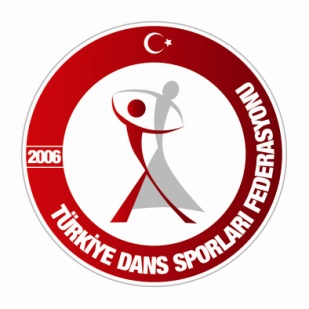 TÜRKİYE DANS SPORLARI FEDERASYONUSPORCU LİSANSI BİLGİ FORMUTÜRKİYE DANS SPORLARI FEDERASYONUSPORCU LİSANSI BİLGİ FORMUTÜRKİYE DANS SPORLARI FEDERASYONUSPORCU LİSANSI BİLGİ FORMUTÜRKİYE DANS SPORLARI FEDERASYONUSPORCU LİSANSI BİLGİ FORMUTÜRKİYE DANS SPORLARI FEDERASYONUSPORCU LİSANSI BİLGİ FORMUTÜRKİYE DANS SPORLARI FEDERASYONUSPORCU LİSANSI BİLGİ FORMUTÜRKİYE DANS SPORLARI FEDERASYONUSPORCU LİSANSI BİLGİ FORMUTÜRKİYE DANS SPORLARI FEDERASYONUSPORCU LİSANSI BİLGİ FORMURESİMBRANŞI DANS SPORU □                  SALSA □        ARJANTİN TANGO□ SERBEST STİL□             CAPOEIRA□          BALE□         MODERN DANS □DANS SPORU □                  SALSA □        ARJANTİN TANGO□ SERBEST STİL□             CAPOEIRA□          BALE□         MODERN DANS □DANS SPORU □                  SALSA □        ARJANTİN TANGO□ SERBEST STİL□             CAPOEIRA□          BALE□         MODERN DANS □DANS SPORU □                  SALSA □        ARJANTİN TANGO□ SERBEST STİL□             CAPOEIRA□          BALE□         MODERN DANS □DANS SPORU □                  SALSA □        ARJANTİN TANGO□ SERBEST STİL□             CAPOEIRA□          BALE□         MODERN DANS □DANS SPORU □                  SALSA □        ARJANTİN TANGO□ SERBEST STİL□             CAPOEIRA□          BALE□         MODERN DANS □DANS SPORU □                  SALSA □        ARJANTİN TANGO□ SERBEST STİL□             CAPOEIRA□          BALE□         MODERN DANS □DANS SPORU □                  SALSA □        ARJANTİN TANGO□ SERBEST STİL□             CAPOEIRA□          BALE□         MODERN DANS □DANS SPORU □                  SALSA □        ARJANTİN TANGO□ SERBEST STİL□             CAPOEIRA□          BALE□         MODERN DANS □ADI SOYADIMESLEĞİ MESLEĞİ BABA – ANA ADIDOĞUM YERİ DOĞUM  TARİHİ                                       DOĞUM  TARİHİ                                       DOĞUM  TARİHİ                                       ….../……/…..…..….../……/…..…..T.C.KİMLİK NOKAN GRUBUKAN GRUBUKAN GRUBUTELEFON NO      EV:GSM:GSM:GSM:E-POSTA:E-POSTA:E-POSTA:E-POSTA:E-POSTA:ADRES ESKİ KULÜBÜYENİ KULÜBÜKULÜP YETKİLİSİİMZA – MÜHÜR      SPORCU İMZA      SPORCU İMZA      SPORCU İMZA      SPORCU İMZAPARTNERİNİN ADI SOYADI KLASMANI İLİŞİKSİZ BELGESİYukarıda kimlik bilgileri bulunan sporcunun kulübümüz ile ilgisi kesilmiş olup başka bir kulübe transferinde sakınca yoktur.KULÜP YÖNETİCİSİ		                                                                              ……/…../ 20..…			                                                  Ad-Soyad-imza-mühür		                                              Yukarıda kimlik bilgileri bulunan sporcunun kulübümüz ile ilgisi kesilmiş olup başka bir kulübe transferinde sakınca yoktur.KULÜP YÖNETİCİSİ		                                                                              ……/…../ 20..…			                                                  Ad-Soyad-imza-mühür		                                              Yukarıda kimlik bilgileri bulunan sporcunun kulübümüz ile ilgisi kesilmiş olup başka bir kulübe transferinde sakınca yoktur.KULÜP YÖNETİCİSİ		                                                                              ……/…../ 20..…			                                                  Ad-Soyad-imza-mühür		                                              Yukarıda kimlik bilgileri bulunan sporcunun kulübümüz ile ilgisi kesilmiş olup başka bir kulübe transferinde sakınca yoktur.KULÜP YÖNETİCİSİ		                                                                              ……/…../ 20..…			                                                  Ad-Soyad-imza-mühür		                                              Yukarıda kimlik bilgileri bulunan sporcunun kulübümüz ile ilgisi kesilmiş olup başka bir kulübe transferinde sakınca yoktur.KULÜP YÖNETİCİSİ		                                                                              ……/…../ 20..…			                                                  Ad-Soyad-imza-mühür		                                              Yukarıda kimlik bilgileri bulunan sporcunun kulübümüz ile ilgisi kesilmiş olup başka bir kulübe transferinde sakınca yoktur.KULÜP YÖNETİCİSİ		                                                                              ……/…../ 20..…			                                                  Ad-Soyad-imza-mühür		                                              Yukarıda kimlik bilgileri bulunan sporcunun kulübümüz ile ilgisi kesilmiş olup başka bir kulübe transferinde sakınca yoktur.KULÜP YÖNETİCİSİ		                                                                              ……/…../ 20..…			                                                  Ad-Soyad-imza-mühür		                                              Yukarıda kimlik bilgileri bulunan sporcunun kulübümüz ile ilgisi kesilmiş olup başka bir kulübe transferinde sakınca yoktur.KULÜP YÖNETİCİSİ		                                                                              ……/…../ 20..…			                                                  Ad-Soyad-imza-mühür		                                              Yukarıda kimlik bilgileri bulunan sporcunun kulübümüz ile ilgisi kesilmiş olup başka bir kulübe transferinde sakınca yoktur.KULÜP YÖNETİCİSİ		                                                                              ……/…../ 20..…			                                                  Ad-Soyad-imza-mühür		                                              SAĞLIK İZNİYukarıda kimlik bilgileri yazılı olan sporcunun yarışmalara katılmasında sıhhi engeli yoktur.                                                                                                                     DOKTOR                                                                                                                ……/…. /20…..                                                                                                                       Kaşe / İmza                                                                                                   Yukarıda kimlik bilgileri yazılı olan sporcunun yarışmalara katılmasında sıhhi engeli yoktur.                                                                                                                     DOKTOR                                                                                                                ……/…. /20…..                                                                                                                       Kaşe / İmza                                                                                                   Yukarıda kimlik bilgileri yazılı olan sporcunun yarışmalara katılmasında sıhhi engeli yoktur.                                                                                                                     DOKTOR                                                                                                                ……/…. /20…..                                                                                                                       Kaşe / İmza                                                                                                   Yukarıda kimlik bilgileri yazılı olan sporcunun yarışmalara katılmasında sıhhi engeli yoktur.                                                                                                                     DOKTOR                                                                                                                ……/…. /20…..                                                                                                                       Kaşe / İmza                                                                                                   Yukarıda kimlik bilgileri yazılı olan sporcunun yarışmalara katılmasında sıhhi engeli yoktur.                                                                                                                     DOKTOR                                                                                                                ……/…. /20…..                                                                                                                       Kaşe / İmza                                                                                                   Yukarıda kimlik bilgileri yazılı olan sporcunun yarışmalara katılmasında sıhhi engeli yoktur.                                                                                                                     DOKTOR                                                                                                                ……/…. /20…..                                                                                                                       Kaşe / İmza                                                                                                   Yukarıda kimlik bilgileri yazılı olan sporcunun yarışmalara katılmasında sıhhi engeli yoktur.                                                                                                                     DOKTOR                                                                                                                ……/…. /20…..                                                                                                                       Kaşe / İmza                                                                                                   Yukarıda kimlik bilgileri yazılı olan sporcunun yarışmalara katılmasında sıhhi engeli yoktur.                                                                                                                     DOKTOR                                                                                                                ……/…. /20…..                                                                                                                       Kaşe / İmza                                                                                                   Yukarıda kimlik bilgileri yazılı olan sporcunun yarışmalara katılmasında sıhhi engeli yoktur.                                                                                                                     DOKTOR                                                                                                                ……/…. /20…..                                                                                                                       Kaşe / İmza                                                                                                   VELİ MUVAFAKATNAMESİYukarıda kimlik bilgileri yazılı olan, velisi olduğum sporcunun …………………………………. branşında spor yapmasına ve yarışmalara katılmasına izin veriyorum.     VELİSİ		                                                                                          ……/…../ 20..…		                                                                             Ad-Soyad-İmza		                                                                  Yukarıda kimlik bilgileri yazılı olan, velisi olduğum sporcunun …………………………………. branşında spor yapmasına ve yarışmalara katılmasına izin veriyorum.     VELİSİ		                                                                                          ……/…../ 20..…		                                                                             Ad-Soyad-İmza		                                                                  Yukarıda kimlik bilgileri yazılı olan, velisi olduğum sporcunun …………………………………. branşında spor yapmasına ve yarışmalara katılmasına izin veriyorum.     VELİSİ		                                                                                          ……/…../ 20..…		                                                                             Ad-Soyad-İmza		                                                                  Yukarıda kimlik bilgileri yazılı olan, velisi olduğum sporcunun …………………………………. branşında spor yapmasına ve yarışmalara katılmasına izin veriyorum.     VELİSİ		                                                                                          ……/…../ 20..…		                                                                             Ad-Soyad-İmza		                                                                  Yukarıda kimlik bilgileri yazılı olan, velisi olduğum sporcunun …………………………………. branşında spor yapmasına ve yarışmalara katılmasına izin veriyorum.     VELİSİ		                                                                                          ……/…../ 20..…		                                                                             Ad-Soyad-İmza		                                                                  Yukarıda kimlik bilgileri yazılı olan, velisi olduğum sporcunun …………………………………. branşında spor yapmasına ve yarışmalara katılmasına izin veriyorum.     VELİSİ		                                                                                          ……/…../ 20..…		                                                                             Ad-Soyad-İmza		                                                                  Yukarıda kimlik bilgileri yazılı olan, velisi olduğum sporcunun …………………………………. branşında spor yapmasına ve yarışmalara katılmasına izin veriyorum.     VELİSİ		                                                                                          ……/…../ 20..…		                                                                             Ad-Soyad-İmza		                                                                  Yukarıda kimlik bilgileri yazılı olan, velisi olduğum sporcunun …………………………………. branşında spor yapmasına ve yarışmalara katılmasına izin veriyorum.     VELİSİ		                                                                                          ……/…../ 20..…		                                                                             Ad-Soyad-İmza		                                                                  Yukarıda kimlik bilgileri yazılı olan, velisi olduğum sporcunun …………………………………. branşında spor yapmasına ve yarışmalara katılmasına izin veriyorum.     VELİSİ		                                                                                          ……/…../ 20..…		                                                                             Ad-Soyad-İmza		                                                                  